Утверждаю:     Глава Медведевского      сельского  поселения                   И.В. Данилов  Схема   размещения  гаражей, являющихся  капитальным  сооружениями ,либо стоянки  технических или  других средств передвижения   Утверждаю:     Глава Медведевского      сельского  поселения                   И.В. Данилов  Схема   размещения  гаражей, являющихся  капитальным  сооружениями ,либо стоянки  технических или  других средств передвижения   Утверждаю:     Глава Медведевского      сельского  поселения                   И.В. Данилов  Схема   размещения  гаражей, являющихся  капитальным  сооружениями ,либо стоянки  технических или  других средств передвижения   Утверждаю:     Глава Медведевского      сельского  поселения                   И.В. Данилов  Схема   размещения  гаражей, являющихся  капитальным  сооружениями ,либо стоянки  технических или  других средств передвижения   Утверждаю:     Глава Медведевского      сельского  поселения                   И.В. Данилов  Схема   размещения  гаражей, являющихся  капитальным  сооружениями ,либо стоянки  технических или  других средств передвижения   Утверждаю:     Глава Медведевского      сельского  поселения                   И.В. Данилов  Схема   размещения  гаражей, являющихся  капитальным  сооружениями ,либо стоянки  технических или  других средств передвижения   Утверждаю:     Глава Медведевского      сельского  поселения                   И.В. Данилов  Схема   размещения  гаражей, являющихся  капитальным  сооружениями ,либо стоянки  технических или  других средств передвижения   Утверждаю:     Глава Медведевского      сельского  поселения                   И.В. Данилов  Схема   размещения  гаражей, являющихся  капитальным  сооружениями ,либо стоянки  технических или  других средств передвижения   Утверждаю:     Глава Медведевского      сельского  поселения                   И.В. Данилов  Схема   размещения  гаражей, являющихся  капитальным  сооружениями ,либо стоянки  технических или  других средств передвижения   Утверждаю:     Глава Медведевского      сельского  поселения                   И.В. Данилов  Схема   размещения  гаражей, являющихся  капитальным  сооружениями ,либо стоянки  технических или  других средств передвижения   Утверждаю:     Глава Медведевского      сельского  поселения                   И.В. Данилов  Схема   размещения  гаражей, являющихся  капитальным  сооружениями ,либо стоянки  технических или  других средств передвижения   Утверждаю:     Глава Медведевского      сельского  поселения                   И.В. Данилов  Схема   размещения  гаражей, являющихся  капитальным  сооружениями ,либо стоянки  технических или  других средств передвижения   Утверждаю:     Глава Медведевского      сельского  поселения                   И.В. Данилов  Схема   размещения  гаражей, являющихся  капитальным  сооружениями ,либо стоянки  технических или  других средств передвижения   Утверждаю:     Глава Медведевского      сельского  поселения                   И.В. Данилов  Схема   размещения  гаражей, являющихся  капитальным  сооружениями ,либо стоянки  технических или  других средств передвижения   Утверждаю:     Глава Медведевского      сельского  поселения                   И.В. Данилов  Схема   размещения  гаражей, являющихся  капитальным  сооружениями ,либо стоянки  технических или  других средств передвижения   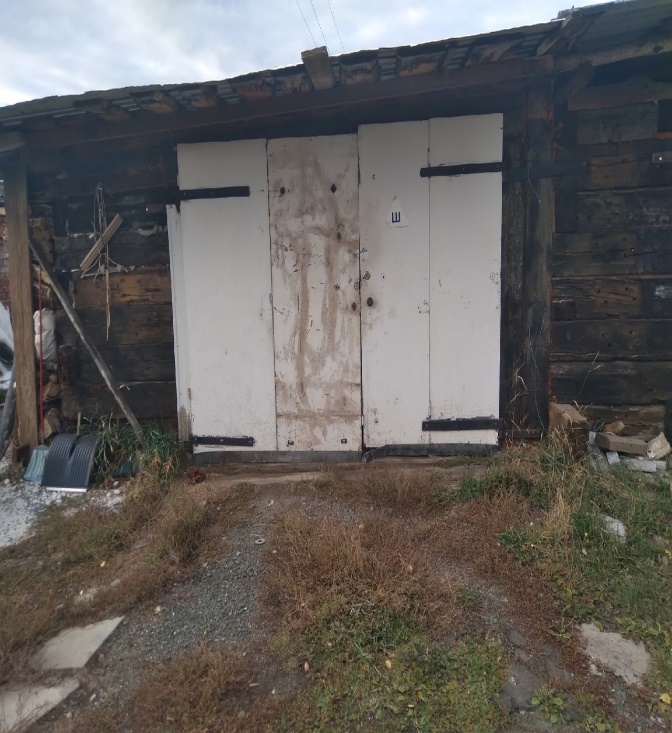 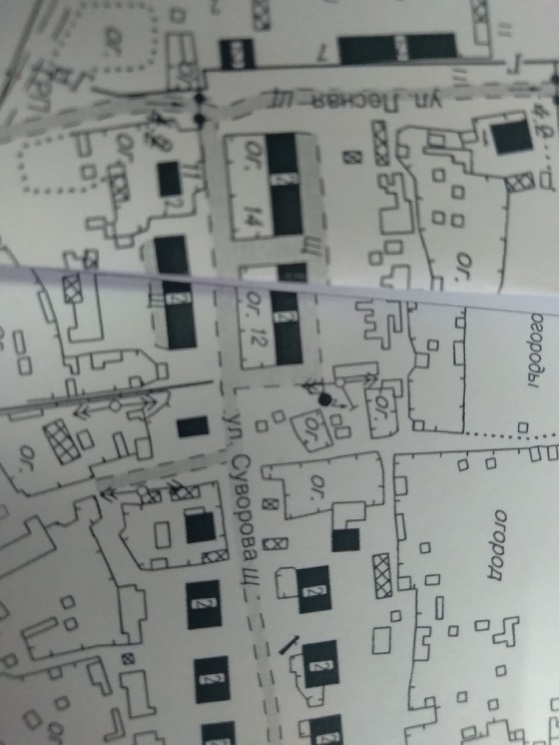 Вид объекта  капитальныйПлощадь  земельного участка:3х4Кадастровый квартал:  Местоположение (ориентир): Медведевка,  ул. Суворова,12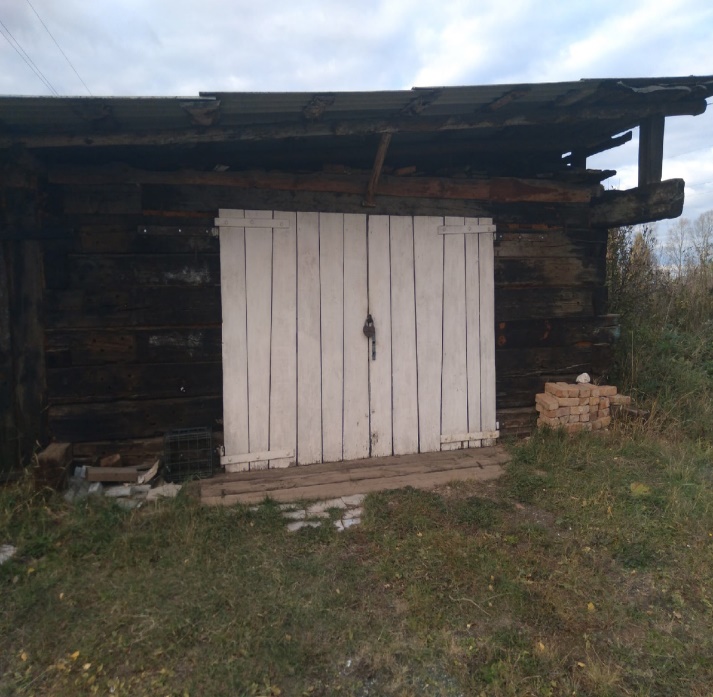 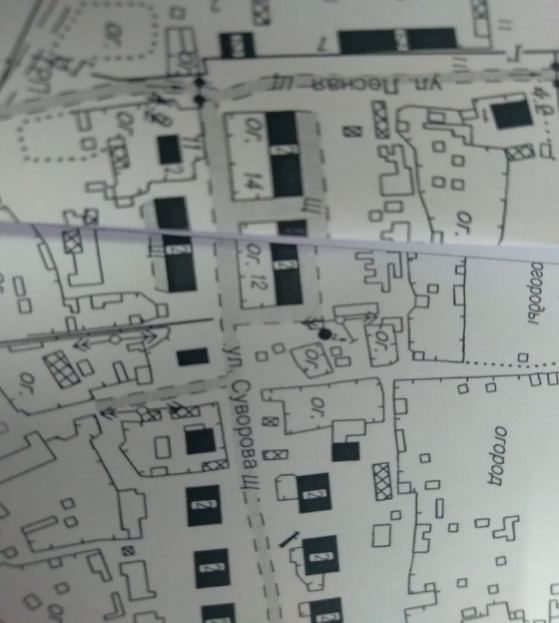 Вид объекта  капитальныйПлощадь  земельного участка:3х4Кадастровый квартал:  Местоположение (ориентир): Медведевка,  ул. Суворова,12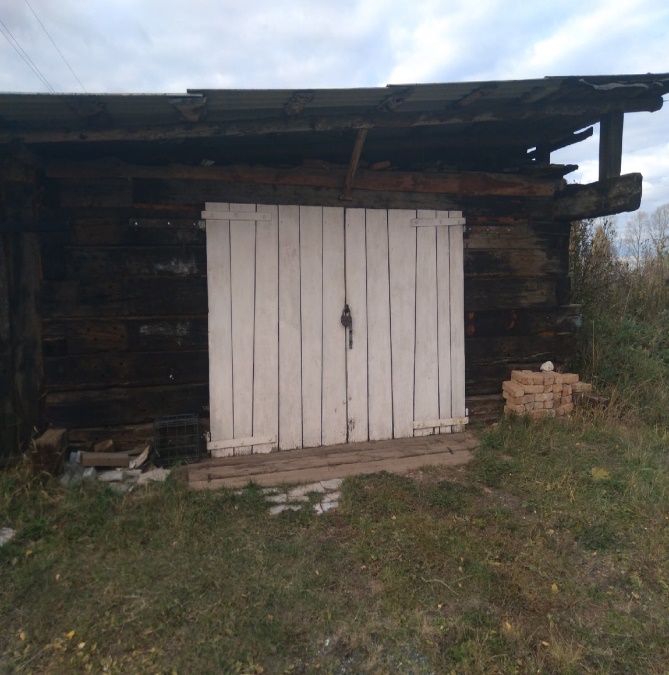 Вид объекта  капитальныйПлощадь  земельного участка:3х4Кадастровый квартал:  Местоположение (ориентир): Медведевка,  ул. Суворова,12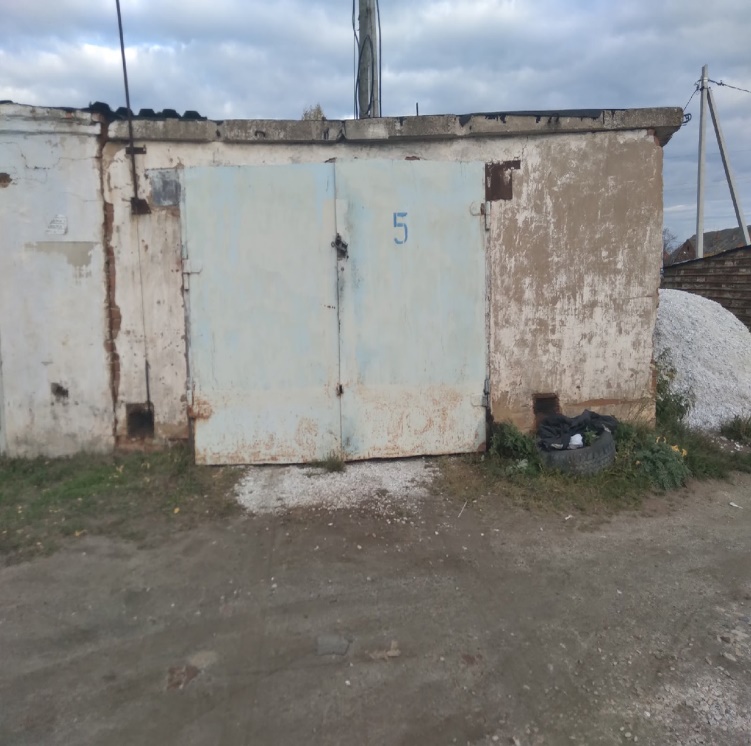 Вид объекта  капитальныйПлощадь  земельного участка:3х4Кадастровый квартал:  Местоположение (ориентир): Медведевка,  ул. Суворова,12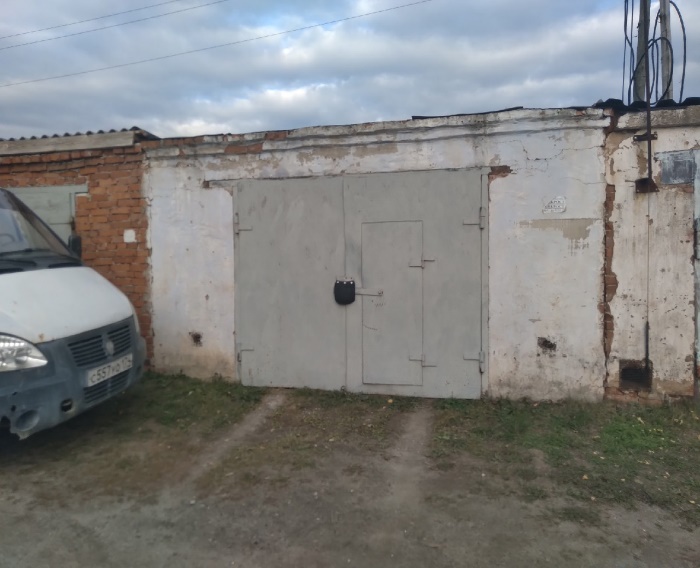 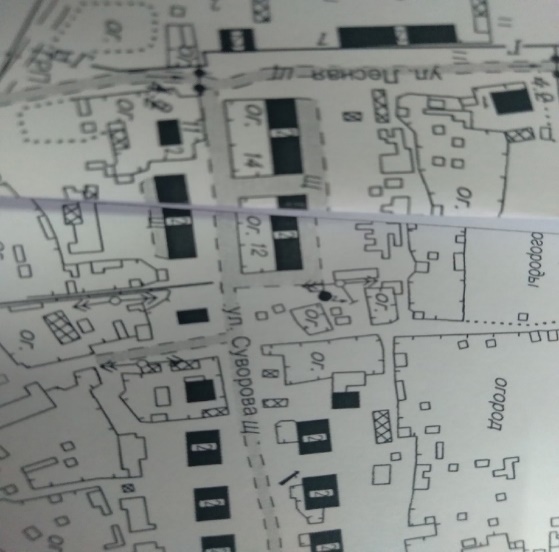 Вид объекта  капитальныйПлощадь  земельного участка:3х4Кадастровый квартал:  Местоположение (ориентир): Медведевка,  ул. Суворова,12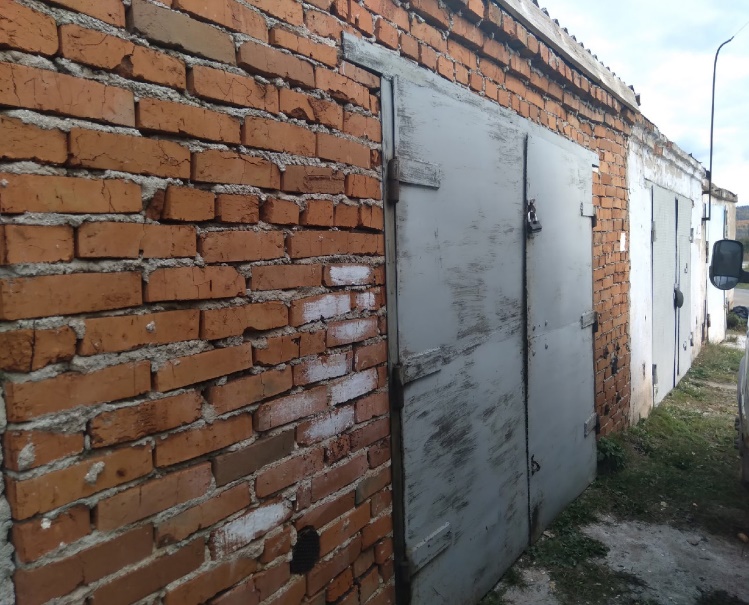 Вид объекта  капитальныйПлощадь  земельного участка:3х4Кадастровый квартал:  Местоположение (ориентир): Медведевка,  ул. Суворова,12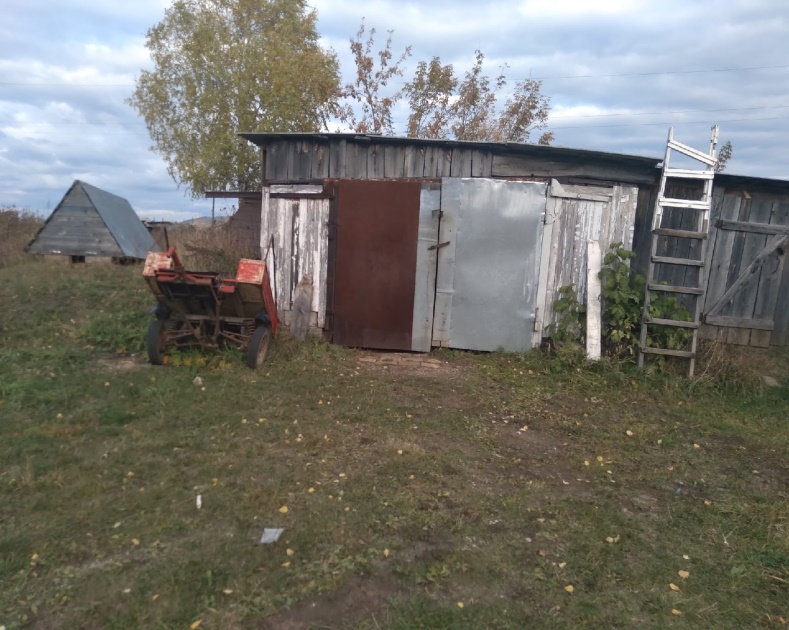 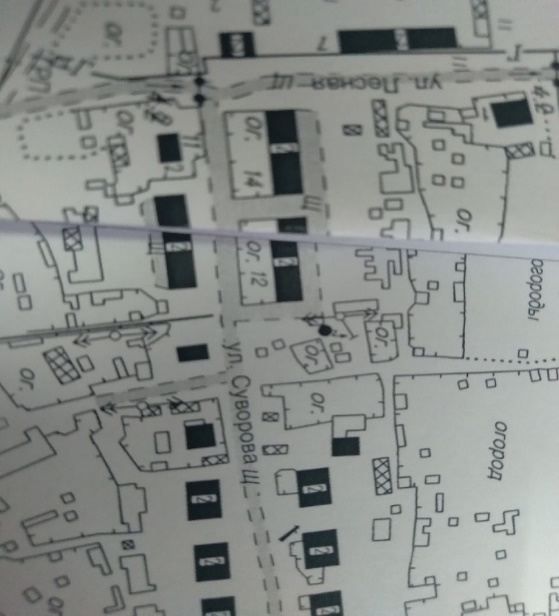 Вид объекта  капитальныйПлощадь  земельного участка:3х4Кадастровый квартал:  Местоположение (ориентир): Медведевка,  ул. Суворова,12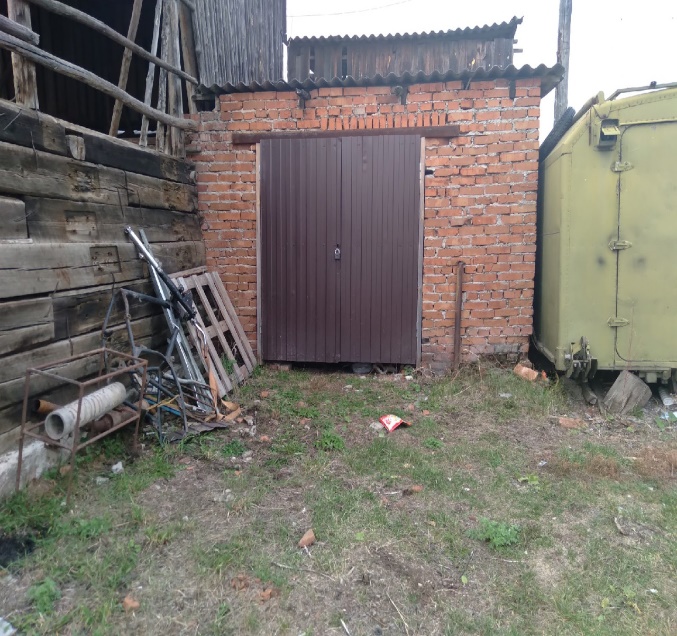 Вид объекта  капитальныйПлощадь  земельного участка:3х4Кадастровый квартал:  Местоположение (ориентир): Медведевка,  ул. Суворова,12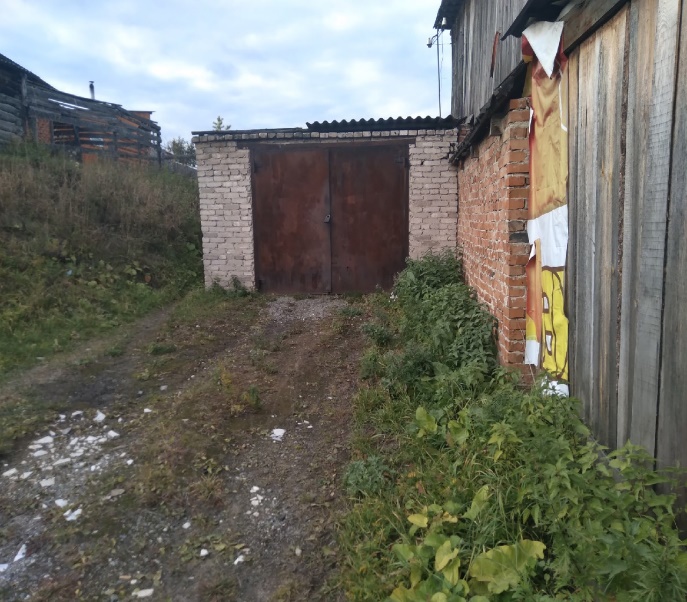 Вид объекта  капитальныйПлощадь  земельного участка:3х4Кадастровый квартал:  Местоположение (ориентир): Медведевка,  ул. Суворова,12-14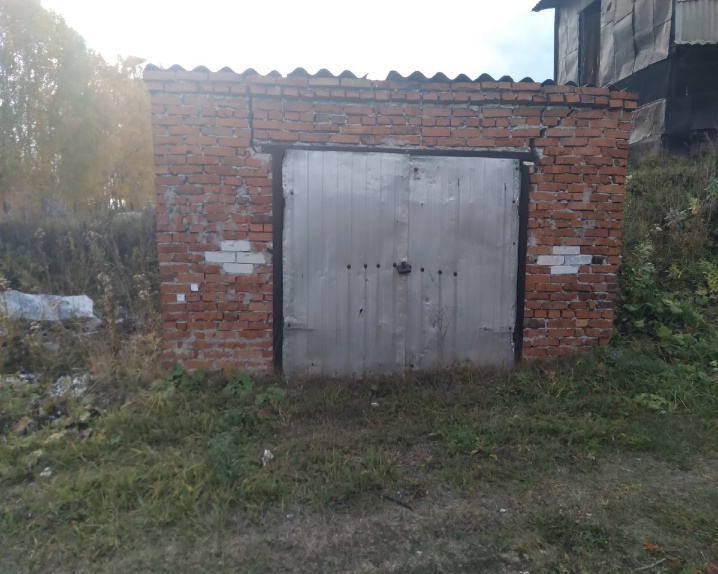 Вид объекта  капитальныйПлощадь  земельного участка:3х4Кадастровый квартал:  Местоположение (ориентир): Медведевка,  ул. Суворова,12-14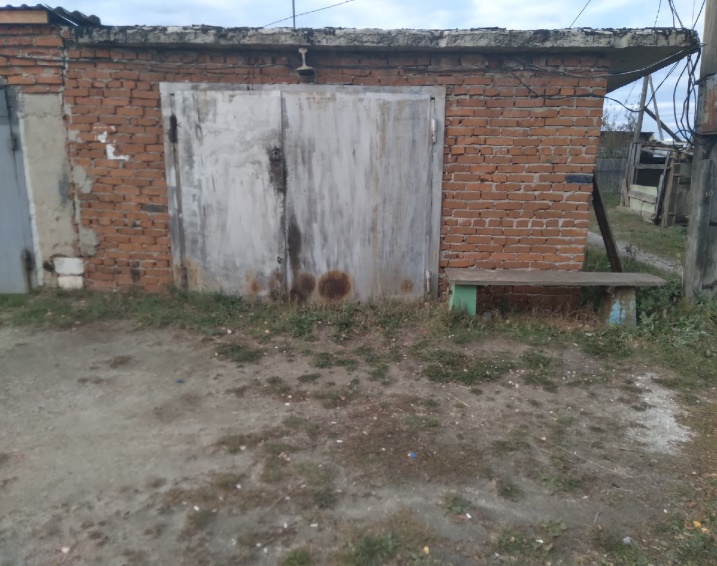 Вид объекта  капитальныйПлощадь  земельного участка:3х4Кадастровый квартал:  Местоположение (ориентир): Медведевка,  ул. Суворова,14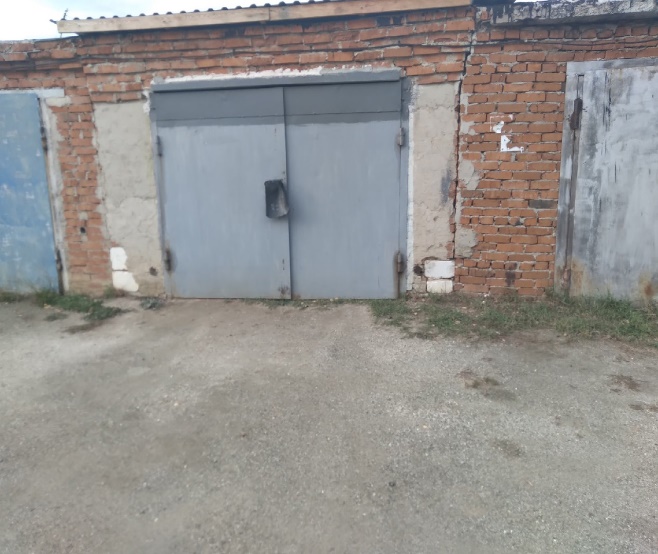 Вид объекта  капитальныйПлощадь  земельного участка:3х4Кадастровый квартал:  Местоположение (ориентир): Медведевка,  ул. Суворова,14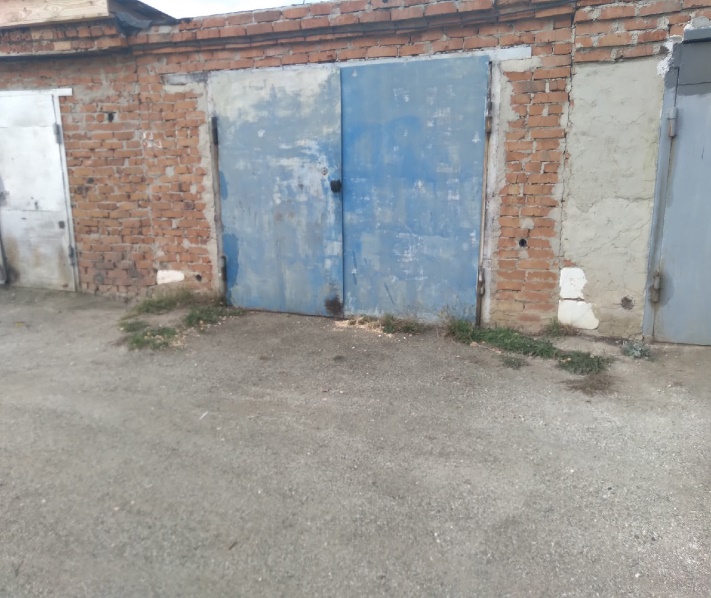 Вид объекта  капитальныйПлощадь  земельного участка:3х4Кадастровый квартал:  Местоположение (ориентир): Медведевка,  ул. Суворова,14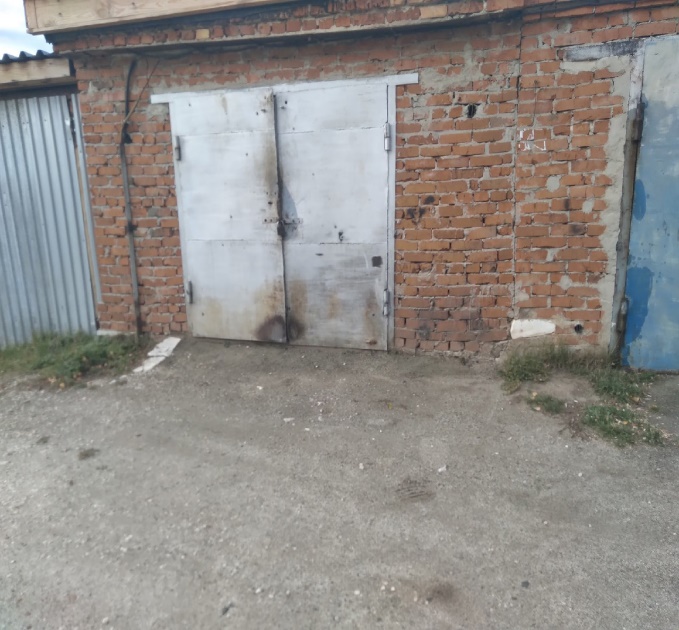 Вид объекта  капитальныйПлощадь  земельного участка:3х4Кадастровый квартал:  Местоположение (ориентир): Медведевка,  ул. Суворова,14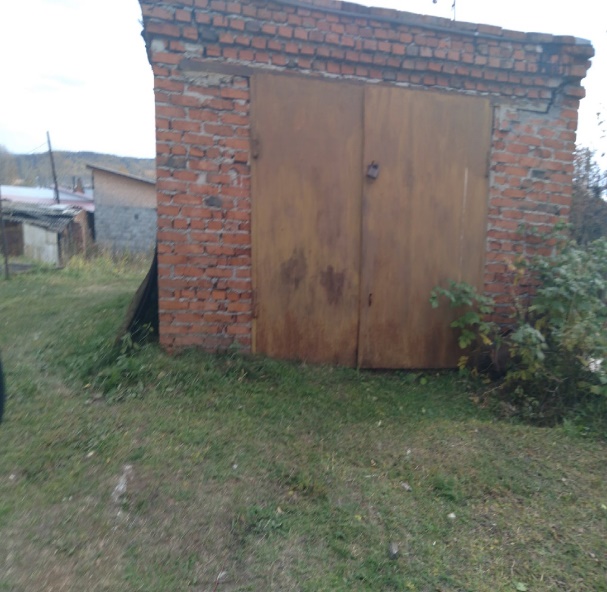 Вид объекта  капитальныйПлощадь  земельного участка:3х4Кадастровый квартал:  Местоположение (ориентир): Медведевка,  ул. Суворова,5